Getting ready for Year 3/4… 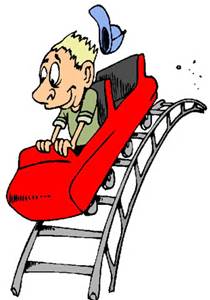 There is not lots of homework for you to do over summer. However, if you want to come back feeling confident and ready for the next year in September it is a list of things you could do:Keep reading:-Have a go at our summer reading challenge -Pick a book from our ‘recommended reads’ for Year 3/4. -Some books have been allocated for you on Active Learn so choose some to read and don’t forget to complete the activities-try and earn lots of awards and points ready for September.Maths-You have your target card at home so it is really important that you know all of your times tables facts and begin to including the related division facts.Practise your speed on TT RockstarsUse MyMathsComplete the weekly activities set for you as these will really help you to be ready for the Year 3 or 4 maths curriculum.Spellings-Keep practising the statutory words for Years 3/4.These are all on your Spelling Target Card. -If you have got any revision books, have a look through them especially focus on the bits you find tricky.General-Complete any activities left on Seesaw.Most importantly:Enjoy your holidays, have lots of fun so that you come back refreshed, energised and ready for a new challenge and lots of exciting learning experiences.Happy HolidaysMiss Harper, Mr Jardine and Mrs Rogers.